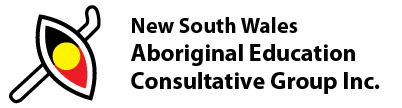 LOCAL AECG REQUEST FOR PETTY CASH FLOATName of Local: ………………………………………………………….Meeting Date: …………………………………………………………..BANK ACCOUNT DETAILSName of Bank: …………………………………………………………….BSB: ………………………..  Account No: ……………………………..Signatures President Name: ………………………………………………………….President Signature: .……………………………………………………Treasurer Name: ………………………………………………………….Treasurer Signature: ……………………………………………………